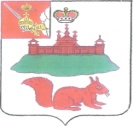 АДМИНИСТРАЦИЯ КИЧМЕНГСКО-ГОРОДЕЦКОГО МУНИЦИПАЛЬНОГО РАЙОНА  ВОЛОГОДСКОЙ ОБЛАСТИРАСПОРЯЖЕНИЕ                  от  26.04.2018  №  58-р                         с. Кичменгский ГородокОб открытии лодочных переправ в Кичменгско - Городецком районе через реку Юг в населённых пунктах: д. Долматово, д. Курилово,                                                                  с. Кобыльск, д. Лаврово.В соответствии с Федеральным законом от 06.10.2003 г. № 131-ФЗ «Об общих принципах организации местного самоуправления в Российской Федерации», Положением о Государственной инспекции по маломерным судам  Министерства Российской Федерации по делам гражданской обороны, чрезвычайным ситуациям и ликвидации последствий стихийных бедствий, утверждённым постановлением Правительства Российской Федерации от 23.12.2004 г. № 835, Постановление Правительства Вологодской области                           от 14 мая 2007 года № 601 "об утверждении правил пользования водными объектами, расположенными на территории области, для плавания на маломерных судах", Открыть на период с 1 мая по 31 октября 2018 года лодочные переправы через реку Юг:На территории Муниципального образования Городецкое, в д. Долматово.На территории сельского поселения Кичменгское в д. Курилово и в с. Кобыльск.На территории сельского поселения Енангское в д. Лаврово.2. Назначить ответственным лицом за использованием лодочных переправ через реку Юг заместителя заведующего отделом ППГОЧС и МП администрации района Наволоцкого Н.Н., которому:2.1.	Определить наиболее безопасное, короткое место переправы.2.2.	Обеспечить укомплектование лодочных переправ спасательными средствами согласно нормам оснащения маломерного судна.2.3.	Разработать распорядок работы лодочных переправ.2.4.	Обеспечить проведение технического освидетельствования лодочных переправ представителем ГИМС МЧС России по Вологодской области.3. Контроль за исполнением настоящего постановления возложить на заместителя руководителя администрации Кичменгско-Городецкого муниципального района по общим вопросам А.С. Щепелина.4. Распоряжение, разместить на официальном сайте Кичменгско — Городецкого муниципального района информационно — телекоммуникационной сети "Интернет".Руководитель администрации                                                                                  Кичменгско – Городецкого муниципального района                              С.А.Ордин